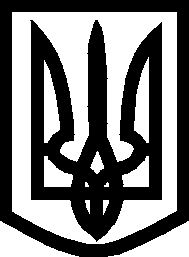 УкраїнаВИКОНАВЧИЙ КОМІТЕТМЕЛІТОПОЛЬСЬКОЇ  МІСЬКОЇ  РАДИЗапорізької областіР І Ш Е Н Н Я  13.06.2019                                                                    № 118/1Про затвердження складу Координаційної ради з питань розвитку та підтримки громадських об’єднань та організацій осіб з інвалідністю та втрату чинності рішення виконавчого комітету Мелітопольської міської ради Запорізької області від 26.07.2018 №155/1 Керуючись законами України «Про місцеве самоврядування в Україні» та «Про громадські об’єднання», з метою розвитку і підтримки громадських об’єднань і організацій осіб з інвалідністю та у зв’язку з кадровими змінами виконавчий комітет Мелітопольської міської ради Запорізької областіВИРІШИВ:Затвердити склад Координаційної ради з питань розвитку та підтримки громадських об’єднань та організацій осіб з інвалідністю у зв’язку з кадровими змінами згідно з додатком.Визнати таким, що втратило чинність, рішення виконавчого комітету Мелітопольської міської ради Запорізької області від 26.07.2018 №155/1 «Про затвердження складу Координаційної ради з питань розвитку та підтримки громадських об’єднань та організацій осіб з інвалідністю та втрату чинності рішення виконавчого комітету Мелітопольської міської ради Запорізької області від 26.04.2018 №84/2». Контроль за виконанням цього рішення покласти на заступника міського голови з питань діяльності виконавчих органів ради Бойко С.В.о. Мелітопольського міського голови, перший заступник міського голови з питань діяльності виконавчих органів ради 				      І. РУДАКОВАДодаток до рішення виконавчого комітету Мелітопольської міської радиЗапорізької областівід 13.06.2019 № 118/1СКЛАДКоординаційної ради з питань розвитку та підтримки громадських об’єднань та організацій осіб з інвалідністюНачальник управління соціальногозахисту населення                                                                     І. ДОНЕЦЬБойко Світлана Олександрівна- заступник міського голови з питань діяльності виконавчих органів ради, голова Координаційної ради;Донець Ірина Федорівна- начальник управління соціального захисту населення Мелітопольської міської ради Запорізької області, заступник голови Координаційної ради;Анацька Ольга Едуардівна- головний спеціаліст сектору координації суб’єктів надання соціальних послуг  управління соціального захисту населення Мелітопольської міської ради Запорізької області, секретар Координаційної ради;Члени Координаційної ради:Полянська Наталя Іванівна- заступник  начальника    управління соціального захисту населення Мелітопольської міської ради Запорізької області;Мальцева Оксана Миколаївна- начальник відділу правової, кадрової роботи, діловодства та контролю управління соціального захисту населення Мелітопольської міської ради Запорізької області;Опришко Вікторія Григорівна- завідувач сектору координації суб’єктів надання соціальних послуг  управління соціального захисту населення Мелітопольської міської ради Запорізької області;Груднєв Сергій Миколайович- начальник відділу по зверненнях, прийому громадян та захисту справ споживачів виконавчого комітету Мелітопольської міської ради Запорізької області;- начальник відділу по зверненнях, прийому громадян та захисту справ споживачів виконавчого комітету Мелітопольської міської ради Запорізької області;Русило Ольга Вікторівна- голова постійної депутатської комісії з гуманітарних питань та боротьби з корупцією, законності, регламенту, депутатської діяльності та етики (за згодою);- голова постійної депутатської комісії з гуманітарних питань та боротьби з корупцією, законності, регламенту, депутатської діяльності та етики (за згодою);Сакун Владислав В’ячеславович- голова постійної депутатської комісії з питань бюджету та соціально-економічного розвитку міста (за згодою);- голова постійної депутатської комісії з питань бюджету та соціально-економічного розвитку міста (за згодою);Кириленко Любов Володимирівна- заступник начальника відділу культури Мелітопольської міської ради Запорізької області;- заступник начальника відділу культури Мелітопольської міської ради Запорізької області;Чорна Тетяна Георгіївна- директор Центру комплексної реабілітації для осіб з інвалідністю Мелітопольської міської ради Запорізької області;- директор Центру комплексної реабілітації для осіб з інвалідністю Мелітопольської міської ради Запорізької області;Бабенко Євген Анатолійович- голова Мелітопольської міської ради ветеранів України (за згодою);- голова Мелітопольської міської ради ветеранів України (за згодою);Кузнєцов Віктор Дмитрович- голова територіально-виробничої первинної організації УТОС Мелітопольського УПП УТОС (за згодою);- голова територіально-виробничої первинної організації УТОС Мелітопольського УПП УТОС (за згодою);Кандаурова Маргарита Андріївна- голова спілки інвалідів з дитинства та їх рідних «Лебідонька» (за згодою);- голова спілки інвалідів з дитинства та їх рідних «Лебідонька» (за згодою);Демідова Альбіна Павлівна- голова Мелітопольського міського товариства інвалідів Запорізького обласного об’єднання Союзу організацій інвалідів України (за згодою);- голова Мелітопольського міського товариства інвалідів Запорізького обласного об’єднання Союзу організацій інвалідів України (за згодою);Собко Леонід Олександрович- голова Мелітопольського міського фізкультурно-оздоровчого клубу інвалідного-спорту «Фокіс» (за згодою»;- голова Мелітопольського міського фізкультурно-оздоровчого клубу інвалідного-спорту «Фокіс» (за згодою»;Чуб Ігор Адамович- голова Мелітопольської міської громадської  організації  інвалідів соціально-реабілітаційний центр незрячих» (за згодою);- голова Мелітопольської міської громадської  організації  інвалідів соціально-реабілітаційний центр незрячих» (за згодою);Арбузова Ольга Іванівна- голова Українського товариства глухих Запорізької обласної організації УТОГ Мелітопольської ТО (за згодою);- голова Українського товариства глухих Запорізької обласної організації УТОГ Мелітопольської ТО (за згодою);Кучина Любов Іванівна- голова благодійного об’єднання «Соціальний фонд» (за згодою).- голова благодійного об’єднання «Соціальний фонд» (за згодою).